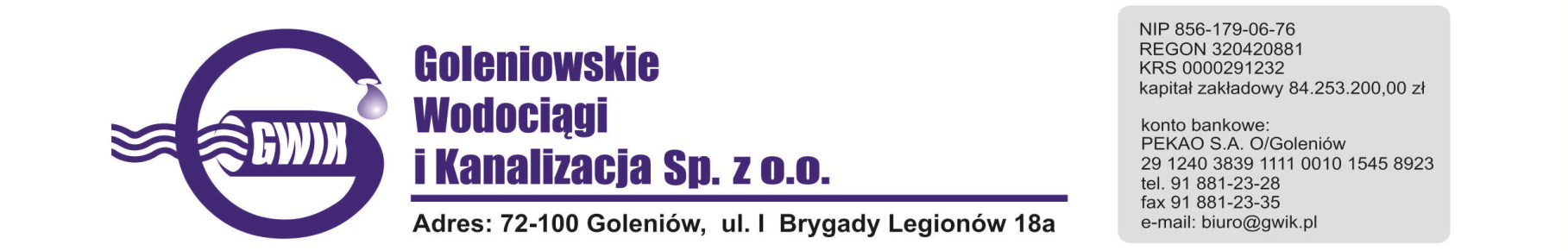 Goleniów 07.08.2019OGŁOSZENIE O PRZERWIE W DOSTAWIE WODYGoleniowskie Wodociągi i Kanalizacja Spółka z o.o. w Goleniowie informuje, iż w związku z pracami na sieci  wodociągowej w ul. Drzymały w Goleniowie w dniu: 09.08.2019 r. (piątek) zostanie wstrzymana dostawa wody do odbiorców w ulicy:- Moniuszki- Kasprowicza 1, 9- Drzymały 1, 2, 3, 4, 5, 6, 7, 9, 11- Żeromskiego 1, 3Planowane godziny wstrzymania dostawy wody w godzinach od 1000 do 1300  Godziny w/w prac mogą ulec zmianie.                                                                                 Przepraszamy za powyższe niedogodności.